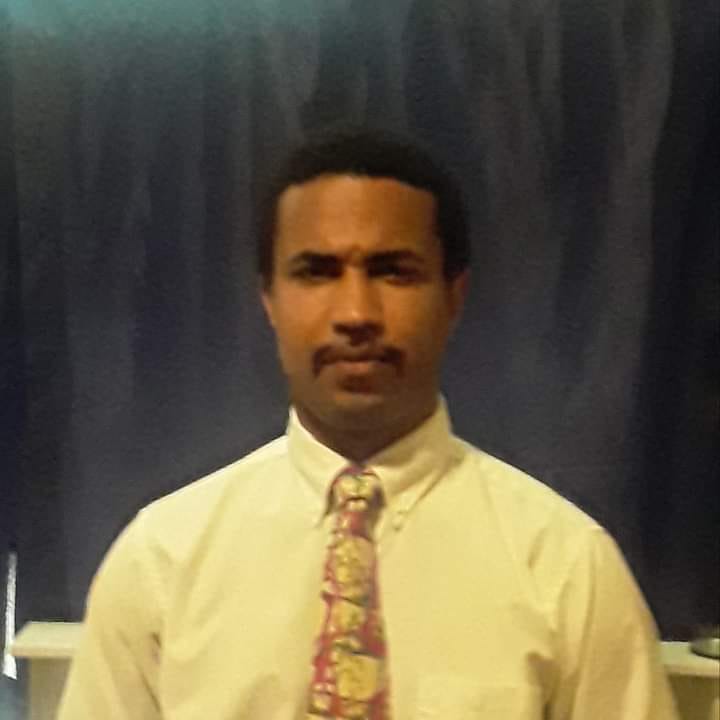 Samuel K. Williams, MD, CPGBoard Certified Physician1402 S. Carolina Avenue
Albany, GA zip 31705 
(2290485-8273Sw56625@gmail.comAugust 8, 2023_____________________________________________________________________________________________Current Position(s) Clinical Instructor/Volunteer Faculty							2015-presentPhiladelphia College of Osteopathic Medicine (PCOM)/Department of Internal MedicineSuwanee, GeorgiaIndependent Contractor/BAA Televisitmd						2021-presentTele-health provider in GA, LA(COVID-19), and FLEducationMedical Entomology Certificate Program, Udemy, Albany, GA		2023Online MBA, Eastern New Mexico University (ENMU), Portales, NM		2022-presentOnline MBA, Quantic School of Business and Technology, Washington, DC		2021-2022Johns Hopkins University (JHU) Summer Institute in Biostatistics and Epidemiology	2012Geriatric Medicine and Gerontology Fellowship, JHU, Nashville, TN			2011-2013Online Healthcare MBA, Florida Institute of Technology (FIT), Melbourne, FL		2011-2011Graduate Certificate in Teaching and Learning, Walden University, Minneapolis, MN	2011						
Internal Medicine Residency, Boston Medical Center, Boston, MA			2008-2011
M.D., Meharry Medical College School of Medicine, Nashville, TN 			2003-2008B.S. in Chemistry/ACS Certified (cum laude), Morehouse College, Atlanta, GA		1999-2003HCOP (valedictorian), Savannah State University, Savannah, GA 			1999Academic Appointments Clinical Instructor/Volunteer Faculty		2015-presentPhiladelphia College of Osteopathic Medicine (PCOM)Suwanee, GACertification and LicensureAssociation of Drugless Practitioners(AADP), Board CertifiedAmerican Natural Wellness Practitioners Board(AANWP), Board Certified	Credentialed Professional Gerontologist (CPG), National Association of Professional Gerontologists (N.A.P.G.) (active)American Board of Physician Specialties (ABPS) Board Eligible in Internal MedicineProfessional Development Pretest Internal Medicine Board Review Book		2023-present45th Annual Intensive Review of Internal Medicine (HMS)		Harrison’s Principles of Internal Medicine Self-Assessment and Board Review 		2022-presentCurrent Medical Diagnosis and Treatment 2022 by Papadakis, Mcphee, and Rabow	2022-presentAn African American Philosophy of Medicine by Dorrance		2022-presentHealing Secrets of the Native Americans by Shimer		2022The Country Doctor by Kafka		2022	HMS Trending Topics in Internal Medicine 2.25 AMA PRA Category 1 Credits 		2021Medscape Continuing Medical Education 40.0CME		2021-presentMedscape Business Academy		2017-present	Harvard Internal Medicine Review		2017Cardiovascular Disease Research/Boston University—Zannis Lab		2009MIRT/Ethnobotany/Egerton University/Kenya—Cheplogoi Lab		2005Computational Chemistry Research Laboratory/Fisk University		2004Georgia Power Environmental Research Training—Blumer Lab		2002-2003NASA Space Medicine and Life Sciences Research Training—Klement Lab		2002REU Experience for Undergraduates in Integrative Evolutionary Biology—Vogt Lab	2001Synergestic ActivitiesMBA in a Box by Joel Kurtzman		2022Meharry Medical College National Alumni Association		2022-presentNational Association of Medical Minority Educators, Inc. (NAMME)		2022-presentNational Medical Association (NMA)		2022-presentNational Black MBA Association (NBMBAA)		2022-presentThe Association of Black Sociologists (ABS)		2021American College of Physicians (ACP)		2021-2022South Atlantic Medical Association		2020-2021Reviewer, Journal of Healthcare for the Poor and Underserved (JHCPU)		2019Reviewer, The Permanente Journal		2019Member, American College of Physician’s (ACP) Insider Research Panel		2018Morehouse College National Alumni Association, Life Member		2018-presentFounding Contributor to the USMLE Step 1 Question Bank/Examcircle.com 		2017Pro Member, International Academy of Precision Medicine (IAPM)		2016-2017Full Member, European Medical Association (EMA)		2016-2017100 Black Men of America, Baltimore Chapter		2014Admitted to Georgetown’s Nephrology Fellowship		2014Admitted to Tulane’s Nephrology Fellowship		2014Sigma Xi, At Large		2013-presentSigma Phi Omega (SPO), Delta Lambda Chapter		2013-presentEducational AdministrationNational Health Service Corps Mentoring Program 		2016-2017Mentees included Student Doctors Allison Doyle, Georgetown University SOM, Joseph Guernsey, University of Florida—College of Medicine, and Ashruta Patel, Philadelphia College of Osteopathic Medicine—Suwanee Campus, all 3 mentees are now in residency, and co-authors in "The Grandmother Principle: The Sociological Imagination Applied to Geriatric Medicine and Gerontology," in J Best Pract Health Prof Divers.Summer Medical Education Program (SMEP) Fellow		2004I taught general chemistry to a group of pre-medical students collaboratively with a colleague fromMeharry Medical College. Honors and AwardsMarqui’s Who’s Who		2022Findatopdoc.com		2020-present	Service Project Award/Sigma Phi Omega (SPO)	 	2022Rural Leader Magazine’s Top Forty Under 40		2019Patient Advocate Award, Boston Medical Center		2011Honors in Growth, Development, and Aging Module, Meharry Medical College		2006Robert S. Anderson Memorial Scholarship		2007Thomas J. Blocker, Jr. Memorial Scholarship		2003Boehringer-Ingelheim Scholarship		2000Morehouse College Academic Scholarship		1999Zeta Phi Beta Scholarship		1999HOPE Scholarship		1999Who’s Who		1999Revlon Crème of Nature Scholarship		1999Papa John’s Scholarship		1999PublicationsWilliams, S. “Helping Brothers to Reach Their Goals: ‘Able to Focus on Studying.”  Morehouse Magazine, Summer 2007, https://issuu.com/morehousemagazine/docs/summer2007.  Williams, S.K.  “A Second Look at Geriatrics,” Meharry- Vanderbilt Student AllianceNewsletter. Winter 2006/2007, Volume 4, Issue 2, Page 7, 2005.Williams, S.K., Chao, S.  “Prolonged Hypoglycemia in a Diabetic Patientwith Multifactorial Anorexia.” In: 2011 Annual Scientific Meeting of AmericanGeriatrics Society. May 11-14th; National Harbor, MD.Journal of the American Geriatrics Society,Special Issue 2011 Annual Scientific Meeting Abstract Book: The American Geriatrics Society,A5, 2011.Williams, S.K., Block, L., Morgan, M., Cayea, D.  “Rationale for the Development of anInterdisciplinary Transitions in Care Curriculum for Medical Students,” Johns Hopkins UniversityIEE/SOM Education Conference poster presentation, 2012.Williams, S., Ahmed, M., Bellantoni, M., Greenough, W.B., Finucane, T., Weiss, C.“Transfer Risks from Chronic to Skilled Ventilator Units,” 2013 Scientific Meeting ofthe Gerontological Society of America oral presentation, 2013.Williams, S., Kirk, A., Fox, A.R., McNabney, M.  “What do we know about the role of FederallyQualified Health Centers (FQHC) in the care of poor older adults?” In: 2013 Annual ScientificMeeting of American Geriatrics Society. May 2-5th; Grapevine, TX. Journal of the AmericanGeriatrics Society, Special Issue 2013 Annual Scientific Meeting Abstract Book: The AmericanGeriatrics Society, A96.Williams, S.  “Smart exercise a healthy lifestyle course,” Albany Herald, 09/21/2015Williams, S.  “Geriatric house calls help patients, physicians,” Baltimore Sun, 12/27/2015Williams, S.  “Routine Health Screening: We Can Do Better,” Rural Leader Magazine,04/2016, http://ruralleadermagazine.com/.Williams, S., Braxton, J, Gosdin, M, Nobis, N, Williams, D, “Evidence-based Care of the Elderly:Uses of the “Grandmother Principle,” Journal of Healthcare for the Poor and Underserved,volume 28.1, February 2017.Williams, S. "Can We Merge Geriatrics and Entomology into a Single Field?" News of the Lepidopteran Society, Volume 60, Number 3, page 146, Fall 2018.  Williams, S., Patel, A, and Doyle, A. “The Relationship Between Age and Treatment of Adults,” The Student Doctor Network, www.studentdoctor.net, 05/31/2021.User, S., 2022.  Samuel K. Williams, III, MD, CPG.  [online] Leaflet-ejournal.org.  Available at:  <http: www.leaflet-ejournal.org/archives-index/item/Samuel-k-williams-iii-md-cpg> [Accessed 15 July 2022].Williams, S.K. (n.d.).  “The Grandmother Principle.”  Urban Dictionary.  Retrieved July 15, 2022, from https://www.urbandictionary.com/define.php?term=The+Grandmother+Principle.Williams Samuel, M., 2022. Improving the Process of Healthcare Delivery - SDN. [online] Student Doctor Network. Available at: <https://www.studentdoctor.net/2022/04/28/improving-the-process-of-healthcare-delivery/> [Accessed 15 July 2022].Published Abstracts and PresentationsWilliams, S. "The Grandmother Principle: The Sociological Imagination Applied to Geriatric Medicine and Gerontology," J Best Pract Health Prof Divers (Fall, 2019), 11(2), 161.